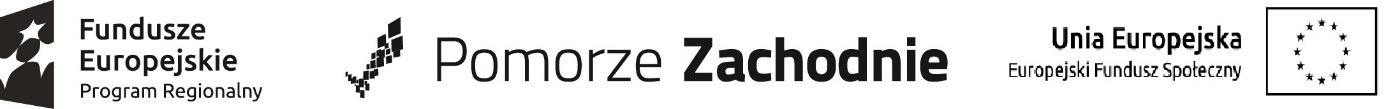    Załącznik nr 2 do SIWZOpis przedmiotu zamówieniaParametry techniczno - jakościoweDostawa  używanego autobusu na potrzeby Szkoły Podstawowej w CzłopieMinimalne wymogi techniczne dla autobusu
Dodatkowo: instrukcja w języku polskim, karta pojazdu oraz inne wymagane prawem dokumenty umożliwiające rejestrację pojazdu, dowód własności pojazdu lub dokument potwierdzający powierzenie pojazdu, o którym mowa w art. 73 ust 5 ustawy Prawo o ruchu drogowym, książkę serwisową.*) Pojazd musi posiadać zaświadczenie o przeprowadzonym badaniu technicznym pojazdu w rozumieniu ustawy z dnia 20 czerwca 1997 r. Prawo o ruchu drogowym (t.j. Dz. U. z 2018 r., poz.1990 ze zm.).Warunki realizacji dostawy1. Zamawiający dopuszcza składanie ofert o parametrach równoważnych lub lepszych. Wykonawca, który powołuje się na rozwiązania równoważne lub lepsze jest obowiązany wykazać, że oferowane przez niego rozwiązania spełniają wymagania określone przez zamawiającego.3. Dostarczony do siedziby Zamawiającego pojazd powinien:1) być sprawny technicznie i wolny od wad konstrukcyjnych, materiałowych i wykonawczych,2) posiadać napisane w języku polskim wszystkie dokumenty związane z eksploatacją i użytkowaniem pojazdu m.in.: instrukcję używania i obsługi pojazdu oraz urządzeń w nim zamontowanych, książkę gwarancyjną itp.,3) być zaopatrzony w min. 10 lirów paliwa,4) posiadać na wyposażeniu, kamizelkę odblaskową, trójkąt ostrzegawczy, gaśnicę, apteczkę,4) spełniać wymagania techniczne określone przez obowiązujące przepisy dla pojazdów poruszających się po drogach publicznych, w tym warunki techniczne wynikające z ustawy z dnia 20 czerwca 1997 roku Prawo o ruchu drogowym (tekst jednolity: Dz. U. z 2018 r., poz. 1990 ze zm.) oraz rozporządzeń wykonawczych do tej ustawy, tj.: a) Rozporządzeniu Ministra Transportu, Budownictwa i Gospodarki Morskiej z dnia 25 marca 2013 r. w sprawie homologacji typu pojazdów samochodowych i przyczep  oraz ich przedmiotów wyposażenia lub części ( Dz. U. z 2015 r., poz. 1475),b) Rozporządzeniu Ministra Infrastruktury z dnia 31 grudnia 2002  r. w sprawie warunków technicznych pojazdów oraz zakresu ich niezbędnego wyposażenia (Dz. U. z 2016 r. poz. 2022 ze zm.)………….……………, dnia ……….……. r.  	   			………..…………………………………………………….……………
                                                                                                               (podpisy osób uprawnionych do reprezentowania 
                                                                                                               Wykonawcy lub posiadających pełnomocnictwo)*
* w przypadku reprezentacji na podstawie pełnomocnictwa musi być ono dołączone do oferty.	Lp.Wyszczególnienie parametrów Wymagania  ZamawiającegoParametry oferowane przez Wykonawcę podać/opisać spełnię/nie spełnię1Rodzaj pojazdu - rok produkcji nie starszy niż 2016 wymagane2Ilość miejsc siedzących: min pasażerowie + kierowca 17+1wymagane3Pojazd posiada homologację na przewóz 17 osób + 1 miejsce kierowcawymagane4Tachograf cyfrowy wymagany5Rodzaj paliwa ONwymagane6Pojemność skokowa silnika min. 2000cm3wymagane7Moc silnika min 150 kMwymagane8Skrzynia biegów – manualna lub automatycznawymagane9Liczba osi - 2wymagane10Hamulce tarczowe z przodu i z tyłu wymagane11Układ wspomagania hamowania, układ kontroli trakcji i  rozdziały siły hamowania (ABS lub równoważny, ASR lub równoważny, ESP, MSR lub równoważny)wymagane12Immobilizer wymagane13Czujniki parkowania przód / tyłwymagane14Tempomatwymagane15Ogranicznik prędkości maksymalnej do 100 km/hwymagane163-punktowe pasy bezpieczeństwa na wszystkich miejscach wymagane17Klimatyzacja przód / tyłwymagane18Wspomaganie układu kierowniczegowymagane19Zamek centralny z dwoma pilotamiwymagane20Radio samochodowe CD/MP3 + głośniki wymagane21Światła przeciwmgielnewymagane22Światła do jazdy dziennej wymagane23Oświetlenie wewnętrzne kabiny wymagane24Lusterka boczne sterowane z kabiny i podgrzewanewymagane25Pełnowymiarowe koło zapasowe z zestawem narzędziwymagane26Komputer pokładowywymagane27Kamera cofania załączana automatycznie z sygnalizatorem dźwiękowymWymagane28Fotel kierowcy z zagłówkiem z regulacją przesuwu, pochylenia oparcia, pochylenia siedziska, regulacją wysokości, regulacją odcinka lędźwiowego i podłokietnikiem wymagane29Fotele pasażerów w tylnej części kabiny pochylane z zagłówkami i podłokietnikamiwymagane30Siedzenia - tapicerka materiałowa, o wysokiej wytrzymałości na przetarcia i zabrudzenia wymagane31Kolumna kierownicy z regulacją konta pochylenia i wysunięcia wymagane32Ogrzewanie tylnej szyby wymagane33Wycieraczki z czujnikiem deszczu wymagane34Szyby przednie boczne sterowane elektrycznie wymagane35Lusterka boczne, elektrycznie regulowane, podgrzewane i składane, kierunkowskazy w lusterkachwymagane36Nadwozie całe przeszklonewymagane37Podłoga w przedziale pasażerskim pokryta wykładziną antypoślizgową i wodoodporną wymagane38Półki pod sufitem do przewożenia bagażu z nawiewem powietrza i oświetleniem dla każdego miejsca  wymagane39Automatyczne włączane światła mijania wymagane40Chlapacze przód / tyłwymagane41Wyposażenie dodatkowe – opony zimowe na felgach wymagane42Gwarancja na pojazd wraz z wyposażeniem bez limitu kilometrów (licząc od dnia zakupu autobusu) co najmniej 12 m-cywymagane43Ważny przegląd techniczny, opłaty ubezpieczeniowe   wymagane 44Dobry stan ogumienia o minimalnej głębokości bieżnikawymagane45Tylne koła bliźniaczewymagane46Drzwi tylne dwuskrzydłowe wymagane